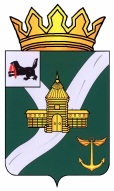 КОНТРОЛЬНО-СЧЕТНАЯ КОМИССИЯУСТЬ-КУТСКОГО МУНИЦИПАЛЬНОГО ОБРАЗОВАНИЯ(КСК УКМО)ЗАКЛЮЧЕНИЕ№ 01-44зО ходе исполнении бюджета Усть-Кутского муниципального образования за 1 полугодие 2022 года    Утвержденораспоряжением председателя    КСК УКМО   от 15.08.2022 № 61-пЗаключение о ходе исполнения бюджета Усть-Кутского муниципального образования за 1 полугодие 2022 года подготовлено в соответствии с требованиями п.2 ст. 157, ст. 264.2 Бюджетного кодекса Российской Федерации, ст. 9 Федерального закона от 07.02.2011 г. №6-ФЗ «Об общих принципах организации и деятельности контрольно-счетных органов субъектов Российской Федерации и муниципальных образований», пп. 9 ч.1 ст.6 Положения о Контрольно-счетной комиссии Усть-Кутского  муниципального образования, утвержденного решением Думы УКМО от 30.08.2011 г. №42 (с внесенными изменениями).В соответствии со ст. 264.2 БК РФ, п.4 ч.1 ст. 31 Положения о бюджетном процессе в Усть-Кутском муниципальном образовании, утвержденного решением Думы УКМО от 24.12.2013 №175 (с внесенными изменениями) Отчет об исполнении бюджета Усть-Кутского муниципального образования за 1 полугодие 2022 года утвержден постановлением Администрации Усть-Кутского муниципального образования от 14.07.2022 г. № 311-п.1. Основание для проведения экспертно-аналитического мероприятия: - п. 1.10 Плана деятельности Контрольно-счетной комиссии УКМО, утвержденного распоряжением председателя от 26.01.2022 № 1.2. Объект мероприятия: Администрация УКМО.3. Предмет экспертно-аналитического мероприятия: 2.1. процесс исполнения бюджета Усть-Кутского муниципального образования за 1 полугодие 2022 года;2.2. деятельность объекта контроля по:исполнению бюджета Усть-Кутского муниципального образования по доходам, расходам и источникам финансирования дефицита бюджета;исполнению публичных нормативных обязательств;исполнению мероприятий муниципальных программ;реализации национальных проектов.4. Исследуемый период: 1 полугодие 2022 года.5. Сроки проведения мероприятия: с 12.08.2022 г. по 15.08.2022 г.года.6. Цели и вопросы мероприятия: Целью оперативного контроля исполнения бюджета Усть-Кутского муниципального образования является анализ исполнения бюджета Усть-Кутского муниципального образования в первом полугодии 2022 года, выявление отклонений и недостатков и подготовка предложений по их устранению.Вопросы:определение полноты и своевременности поступления средств в бюджет Усть-Кутского муниципального образования и их расходования в ходе исполнения бюджета Усть-Кутского муниципального образования;установление соответствия между фактическими показателями исполнения бюджета Усть-Кутского муниципального образования и плановыми бюджетными назначениями, утвержденными решением о бюджете Усть-Кутского муниципального образования на 2022 год и на плановый период 2022 и 2023 годов, а также бюджетными ассигнованиями, утвержденными в сводной бюджетной росписи бюджета Усть-Кутского муниципального образования по состоянию на 01.07.2022 (далее – сводная бюджетная роспись), выявление отклонений и анализ причин их возникновения;анализ объема и структуры муниципального долга Усть-Кутского муниципального образования, размера дефицита (профицита) бюджета Усть-Кутского муниципального образования, источников финансирования дефицита бюджета Усть-Кутского муниципального образования.7. Результаты экспертно-аналитического мероприятия:7.1. Общая часть Анализ хода исполнения бюджета Усть-Кутского муниципального образования за первый квартал 2022 года (далее - отчетный период) проведен на основании представленных Администрацией документов и сведений:- отчета об исполнении бюджета Усть-Кутского муниципального образования за 1 полугодие 2022 года, утвержденного постановлением Администрации УКМО от14.07.2022 г. № 311-п;- сводной бюджетной росписи расходов с учетом изменений на 01.07.2022, утвержденной Финансовым управлением Администрации УКМО;- кассового плана (Исполнение бюджета Усть-Кутского муниципального образования на 2022 год с учетом изменений на 01.07.2022);- отчета об исполнении бюджета по состоянию на 01.07.2022 (форма по ОКУД 0503117);- сведений по дебиторской и кредиторской задолженности по состоянию на 01.07.2022 (форма по ОКУД 0503169);- информации о заключенных по состоянию на 01.07.2022 с профильными министерствами Иркутской области соглашениях, в рамках которых предоставляются субсидии бюджету Усть-Кутского муниципального образования и иные межбюджетные трансферты, утвержденные решением о бюджете на 2022 год и плановый период 2022 и 2023 годов.Характеристика основных показателей бюджета Усть-Кутского муниципального образования Решением Думы УКМО от 21.12.2021 № 86 «О бюджете Усть-Кутского муниципального образования на 2022 год и на плановый период 2023 и 2024 годов» бюджет Усть-Кутского муниципального образования на 2022 год в первоначальной редакции утвержден по доходам в сумме 2 746 2367,0 тыс. руб. (в том числе объем межбюджетных трансфертов, получаемых из других бюджетов бюджетной системы Российской Федерации в сумме 1 403 987,9 тыс. руб.), по расходам в сумме 2 875 368,2 тыс. руб., с дефицитом в размере 129 131,2 тыс. руб. (далее – первоначальный бюджет). В отчетном периоде в первоначальный бюджет 2 раза были внесены изменения решениями Дум УКМО: от 29.03.2022 № 98; от 28.06.2022 №112; (далее –уточнение бюджета).В результате уточнения бюджета Усть-Кутского муниципального образования по сравнению с показателями первоначального бюджета общий объем доходов увеличился на 550 480,7 тыс. руб. (20%) за счет увеличения как налоговых и неналоговых доходов, так и межбюджетных трансфертов, получаемых из других бюджетов бюджетной системы Российской Федерации и составил 3 296 717,7 тыс. руб., общий объем расходов увеличился на 735 865,7 тыс. руб. или на 26,6% (3 184 925,9 тыс. руб.), дефицит бюджета составил 314 516,2 тыс. руб., что на 185 385,1 тыс. руб. больше размера, утвержденного первоначальным бюджетом (далее – утвержденный бюджет, решение о бюджете).По состоянию на 01.07.2022 сводная бюджетная роспись утверждена Финансовым управлением Администрации УКМО в объеме, равном уточненному бюджету, 3 611 233,9 тыс. рублей.Бюджет Усть-Кутского муниципального образования за отчетный период 2022 года исполнен: по доходам – в объеме 1 688 925,7 тыс. руб. или 51,2% утвержденного бюджета, по расходам – 1 388 167,4 тыс. руб. или 38,4% сводной бюджетной росписи, с профицитом в размере 300 758,3 тыс. руб. при утвержденном годовом дефиците 314 516,2 тыс. рублей. 7.2. Доходы бюджета Усть-Кутского муниципального образованияПоступление доходов бюджета Усть-Кутского муниципального образования за отчетный период составило 1 688 925,37 тыс. руб. или 51,2% утвержденного бюджета, в том числе:по налоговым и неналоговым доходам – 847 251,5 тыс. руб. или 56,3% утвержденного бюджета, что выше прогноза кассовых поступлений за январь-июнь 2022 года, установленных в Кассовом плане, на 37 613,5тыс. руб. или на 4,4%; по безвозмездным поступлениям – 841 674,2 тыс. руб. или 47% утвержденного бюджета.По результатам анализа исполнения бюджета Усть-Кутского муниципального образования за 1 полугодие 2022 года отмечается поступление предусмотренных решением о бюджете доходов согласно прогноза кассовых поступлений.Налоговые доходыОсновную долю в структуре налоговых доходов составляет налог на доходы физических лиц (90,1% в налоговых доходах бюджета Усть-Кутского муниципального образования). Исполнение по данному виду налога составило 55,7% утвержденных назначений.За отчетный период поступили доходы от уплаты акцизов в объеме 7 586,4 тыс. рублей или 54,2% от плановых назначений; налоги на совокупный доход в объеме 63 186,7 тыс. рублей или 61,5% от плановых назначений 2) Неналоговые доходыПоступления неналоговых доходов в бюджет Усть-Кутского муниципального образования за 1 полугодие 2022 года составили 153 706,7 тыс. рублей и исполнены на 56,7% утвержденного бюджета.Доходы от использования имущества, находящегося в муниципальной собственности поступили в объеме 15 886,6 тыс. рублей или 44,0% от утвержденных назначений.Платежи при пользовании природными ресурсами поступили в объеме 80 281,5 тыс. рублей или 58 % от утвержденных назначений.Доходы от оказания платных услуг и компенсации затрат поступили в сумме 37 073,7 тыс. рублей или 51,9% от утвержденных назначений. Доходы от продажи материальных и нематериальных активов поступили в объеме 15 414,2 тыс. рублей или 99,3% от утвержденных назначений.Доходы от поступления штрафов, возмещения ущерба поступило в объеме 1 366,0 тыс. рублей или 91,1% от утвержденных назначений. Безвозмездные поступленияЗа 1 полугодие 2022 года объем безвозмездных поступлений в бюджет Усть-Кутского муниципального образования без учета возврата средств в бюджет Иркутской области составил 837 823,8 тыс. руб. или 46,9% утвержденного бюджета.Из бюджета Усть-Кутского муниципального образования возвращено в бюджет Иркутской области остатков субсидий, субвенций и иных межбюджетных трансфертов, имеющих целевое назначение, прошлых лет 531,2 тыс. рублей. С профильными министерствами Иркутской области заключено 13 соглашении о предоставлении субсидий бюджетам муниципальных районов по следующим направлениям:- организация бесплатного горячего питания обучающихся, получающих начальное общее образование в государственных и муниципальных образовательных организациях - соглашение с Министерством образования Иркутской области от 31.01.2022 №25644000-1-2022-004 с объемом софинансирования из областного бюджета 36 693,7 тыс. рублей, на 01.07.2022 года поступило 11 436,9 тыс. рублей;- на обеспечение развития и укрепления материально-технической базы домов культуры в населенных пунктах с числом жителей до 50 тысяч человек - соглашение с Министерством культуры и архивов Иркутской области от 28.01.2022 №25644000-1-2022-003007 с объемом софинансирования из областного бюджета 5 564,6 тыс. рублей, на 01.07.2022 поступило 5 297,9 тыс. рублей;- на поддержку отрасли культуры (на ремонт объектов муниципальной собственности в сфере культуры) - соглашение с Министерством строительства Иркутской области от 02.02.2022 №25644000-41-2022-007 с объемом софинансирования из областного бюджета 19 381,2 тыс. рублей, на 01.07.2022 поступило 0,0 тыс. рублей;- на поддержку отрасли культуры (в части комплектования книжных фондов библиотек) – соглашение с Министерством культуры и архивов Иркутской области №25644000-1-2022-003007 с объемом софинансирования из областного бюджета 309,1тыс. рублей, на 01.07.2022 поступило 309,1 тыс. рублей;- на реализацию мероприятий по модернизации школьных систем образования с Министерством образования Иркутской области от 25.02.2022 № 25644000-1-2022-08 с объемом софинансирования из областного бюджета 56 847,1 тыс. рублей в 2022 году, на 01.07.2022 поступило 0,0 тыс. рублей;- на частичное финансовое обеспечение (возмещение) транспортных расходов юридических лиц и индивидуальных предпринимателей, осуществляющих розничную торговлю и доставку продовольственных товаров – соглашение со службой потребительского рынка и лицензирования Иркутской области от 14.02.2022 г. № 05-83-22/22 с объемом софинансирования из областного бюджета 83.0 тыс. рублей, на 01.07.2022 поступило 0,0 тыс. рублей;- для организации отдыха детей в каникулярное время на оплату стоимости набора продуктов питания в лагерях с дневным пребыванием детей, организованных органами местного самоуправления муниципальных образований с Министерством социального развития, опеки и попечительства Иркутской области от 14.02.2022 № 05-053-197/22-17 с объемом софинансирования из областного бюджета 1 603,5 тыс. рублей, по состоянию на 01.07.2022 поступило 823,3 тыс. рублей;- на развитие домов культуры – соглашение с Министерством культуры и архивов Иркутской области – соглашение от 15.02.2022 №56-57-85/22-37 с объемом софинансирования из областного бюджета 574,5 тыс. рублей, по состоянию на 01.07.2022 поступило 574,5 тыс. рублей;- на капитальные ремонты образовательных организаций – соглашение с Министерством образования Иркутской области от 07.06.2021 №05-59-330/21-59 с объемом софинансирования из областного бюджета 34 023,0 тыс. рублей, по состоянию на 01.07.2022 поступило 0,0 тыс. рублей;- на обеспечение бесплатным двухразовым питанием обучающихся с ограниченными возможностями здоровья в муниципальных общеобразовательных организациях - соглашение с Министерством образования Иркутской области от 28.01.2022 № 72-55-52/22-55 с объемом софинансирования из областного бюджета 10 151,0 тыс. рублей в 2022 году, на 01.07.2022 поступило 3 079,3 тыс. рублей;- на обеспечение бесплатным питьевым молоком обучающихся 1-4 классов в муниципальных общеобразовательных организациях - соглашение с Министерством образования Иркутской области от 28.01.2022 № 72-55-94/22-55 с объемом софинансирования из областного бюджета 4 038,4 тыс. рублей в 2022 году, на 01.07.2022 поступило 673,0 тыс. рублей;- на реализацию мероприятий перечня проектов народных инициатив – оглашение с Министерством экономического развития от 10.02.2022 № 05-62-27/22 с объемом софинансирования из областного бюджета 15 000 тыс. рублей в 2022 году, на 01.07.2022 поступило 12 007,0 тыс. рублей;- на реализацию мероприятий по приобретению учебников и учебных пособий, а также учебно-методических материалов, необходимых для реализации образовательных программ - соглашение с Министерством образования Иркутской области от 24.05.2022 № 772-55-248/22-55 с объемом софинансирования из областного бюджета 3 173,4 тыс. рублей в 2022 году, на 01.07.2022 поступило 0,0 тыс. рублей;- на приобретение спортивного оборудования и инвентаря для оснащения муниципальных организаций – соглашение с Министерством спорта Иркутской области на 01.07.2022 поступило 0,0 тыс. рублей.В целом исполнение по субсидиям по состоянию на 01.07.2022 составило 18,2% от утвержденных назначений.Исполнение по субвенциям по состоянию на 01.07.2022 составило 49,1% от утвержденных назначений.Межбюджетные трансферты, передаваемые бюджетам муниципальных районов из бюджетов поселений на осуществление части полномочий по решению вопросов местного значения в соответствии с заключенными соглашениями, поступили в объеме 1 988,4 тыс. рублей, что составило 27,1 % от утвержденных назначений.7.3. Расходы бюджета Усть-Кутского муниципального образованияЗа 1 полугодие 2022 года бюджет Усть-Кутского муниципального образования по расходам исполнен в объеме 1 388 167,4 тыс. руб. или 38,4% сводной бюджетной росписи.Исполнение бюджета Усть-Кутского муниципального образования по разделам бюджетной классификации расходовДанные об изменении бюджетных ассигнований за январь – июнь 2022 года по разделам классификации расходов бюджетов приведены в следующей таблице:В отчетном периоде значительно была увеличена доля бюджетных ассигнований по разделам «Национальная экономика», «Жилищно-коммунальное хозяйство», «Образование» от первоначально утвержденного бюджета.Исполнение бюджета Усть-Кутского муниципального образования за 1 полугодие 2022 года по разделам классификации расходов бюджетов приведено в следующей таблице:Наиболее низкий уровень исполнения бюджета Усть-Кутского муниципального образования по разделам классификации расходов бюджетов отмечается по разделам «Национальная экономика» (5,3%), «Жилищно-коммунальное хозяйство» (14%), «Общегосударственные вопросы» (34%).Размер утвержденного на 2022 год резервного фонда составляет 5 000 тыс. рублей. Средства резервного фонда в отчетном периоде не использовались.Исполнение бюджета Усть-Кутского муниципального образования по ведомственной структуре расходовВедомственной структурой расходов бюджета Усть-Кутского муниципального образования на 2022 год бюджетные назначения в отчетном периоде предусмотрены 8-ми главным распорядителям бюджетных средств УКМО.Исполнение бюджета Усть-Кутского муниципального образования за 1 полугодие 2022 года по ведомственной структуре расходов бюджета приведено в следующей таблице:Исполнение бюджета Усть-Кутского муниципального образования по муниципальным программам Общий объем расходов бюджета Усть-Кутского муниципального образования, предусмотренных на реализацию 23 муниципальных программ, составляет 737 206,9 тыс. руб. или 20,4% от общего объема расходов бюджета.Кассовое исполнение бюджета Усть-Кутского муниципального образования по расходам, предусмотренным на реализацию муниципальных программ составило 149 826,1 тыс. руб. или 20,3% сводной бюджетной росписи.Данные по кассовому исполнению расходов по муниципальным программам за 1 полугодие 2022 года приведены в таблице: Уровень принятых на учет бюджетных обязательств по расходам на реализацию мероприятий муниципальных программ за 1 полугодие 2022 года составил от 39,5%, при этом по 2-м муниципальным программам – 0%.Исполнение бюджета Усть-Кутского муниципального образования по расходам, предусмотренным на осуществление бюджетных инвестицийОбщий объем расходов на осуществление бюджетных инвестиций, предусмотренный сводной бюджетной росписью составил 58 659,2 тыс. рублей. По состоянию на 01.07.2022 г. принято на учет бюджетных обязательств на осуществление бюджетных инвестиций в объеме 0,0 тыс. руб. 7.4. Анализ дебиторской и кредиторской задолженностиДебиторская и кредиторская задолженность главных распорядителей бюджетных средств Усть-Кутского муниципального образования по состоянию на 01.07.2022 проанализирована на основании предоставленной информации Финансовым управлением Администрации УКМО. По состоянию на 01.07.2022 дебиторская задолженность Усть-Кутского муниципального образования составила 49 792,5 тыс. рублей. Размер просроченной дебиторской задолженности за отчетный период составил 251,2 тыс. рублей.По состоянию на 01.07.2022 кредиторская задолженность составила 90 977,2 тыс. руб., просроченная кредиторская задолженность отсутствует.7.5. Источники финансирования дефицита бюджета Усть-Кутского муниципального образованияЗа 1 полугодие 2022 года бюджет Усть-Кутского муниципального образования исполнен с профицитом в размере 300 758,3 тыс. руб. при утвержденном годовом дефиците в размере 314 516,2 тыс. рублей.За январь-июнь 2022 года плановый размер дефицита бюджета изменялся 2 раза и изменился в сторону увеличения на 185 385,2 тыс. рублей по сравнению с первоначально утвержденным значением.Информация об источниках внутреннего финансирования дефицита бюджета согласно данным отчета об исполнении бюджета Усть-Кутского муниципального образования по состоянию на 01.07.2022 приведена в следующей таблице:Получение бюджетных кредитов от других бюджетов бюджетной системы Российской Федерации, кредитов от кредитных организаций утвержденным бюджетом не предусмотрено. 7.6. Программа муниципальных внутренних заимствований Усть-Кутского муниципального образованияУтвержденным бюджетом не предусмотрено привлечение в 2022 г. муниципальных внутренних заимствований.7.7. Муниципальный долг Усть-Кутского муниципального образованияВ соответствии со ст. 107 БК РФ утвержденным бюджетом установлен верхний предел муниципального внутреннего долга Усть-Кутского муниципального образования по состоянию на 01.01.2023 в размере 0,0 тыс. рублей. 8. Основные выводы:Бюджет Усть-Кутского муниципального образования за отчетный период 2022 года исполнен: по доходам – в объеме 1 688 925,7 тыс. руб. или 51,2% утвержденного бюджета, по расходам – 1 388 167,4 тыс. руб. или 38,4% сводной бюджетной росписи, с профицитом в размере 300 758,3 тыс. руб. при утвержденном годовом дефиците 314 516,2 тыс. рублей. Объем средств, направленных на исполнение публичных нормативных обязательств, составил 303 тыс. руб. или 49,3% сводной бюджетной росписи.По результатам анализа исполнения бюджета за 1 полугодие 2022 года отмечается поступление доходов согласно кассового прогноза.Уровень исполнения бюджета Усть-Кутского муниципального образования по разделам классификации расходов отмечается в диапазоне 5,3-45%. «Национальная экономика» (5,3%), «Жилищно-коммунальное хозяйство» (14%), «Общегосударственные вопросы» (34%).Уровень исполнения расходных обязательств с участием (софинансированием) средств областного бюджета согласно заключенных соглашений с профильными министерствами (14 соглашений на общую сумму 200 365,3 тыс. рублей) составил 40 423,2 тыс. рублей или 20,2%.Кассовое исполнение бюджета по расходам, предусмотренным на реализацию муниципальных программ Усть-Кутского муниципального образования составило 149 826,1 тыс. рублей или 20,3% сводной бюджетной росписи. Уровень принятых на учет бюджетных обязательств по расходам на реализацию мероприятий муниципальных программ Усть-Кутского муниципального образования за 1 полугодие 2022 года составил 39,5%. По состоянию на 01.07.2022 принято на учет бюджетных обязательств на осуществление бюджетных инвестиций в объеме 0,0 тыс. руб. Председатель Контрольно-счетнойкомиссии Усть-Кутского муниципальногообразования                                                                                                       О.В. ПромысловаНаименованиеБюджетные ассигнования на 2022 годБюджетные ассигнования на 2022 годИзменение объема бюджетных ассигнованийИзменение объема бюджетных ассигнованийНаименованиеПервоначально утвержденный бюджет, тыс. руб.Сводная бюджетная роспись по состоянию на 01.07.2022, тыс. руб.тыс. руб. (гр.3 – гр.2)Иизм., %12345Общегосударственные вопросы254 436,4301 194,246 757,81118,4Национальная безопасность и правоохранительная деятельность12 809,513 173,7364,211102,8Национальная экономика37 742,9101 972,164 229,2  270,2Жилищно-коммунальное хозяйство65 837,9139 825,373 987,41212,4Охрана окружающей среды5 442,25 442,2--Образование1 946 970,02 466 249,2519 279,21126,7Культура, кинематография180 756,8187 218,66 461,81102,0Здравоохранение460,0460,0--Социальная политика81 510,579 721,3-1 789,2197,8Физическая культура и спорт190 299,4205 809,215 509,81108,2Средства массовой информации6 998,86 998,8--Межбюджетные трансферты общего характера бюджетам бюджетной системы Российской Федерации91 022,8103 206,112 183,31113,4Итого расходов2 875 368,23 611 233,9735 865,71125,6НаименованиеСводная бюджетная роспись по состоянию на 01.07.2022, тыс. руб.Принято на учет бюджетных обязательствПринято на учет бюджетных обязательствИсполненоИсполненоНаименованиеСводная бюджетная роспись по состоянию на 01.07.2022, тыс. руб.тыс. руб.% от планатыс. руб.% от плана%123456Общегосударственные вопросы301 194,2194 106,767,4102 308,634Национальная безопасность и правоохранительная деятельность13 173,710 183,077,34 798,636,4Национальная экономика101 972,123 754,823,35 451,55,3Жилищно-коммунальное хозяйство139 825,368 448,449,019 722,614,0Охрана окружающей среды5 442,25 427,299,72 215,040,7Образование2 466 249,21 590 592,064,51 006 606,040,8Культура, кинематография187 218,6158 422,984,684 455,745,1Здравоохранение460,099,021,50,0-Социальная политика79 721,352 876,566,348 593,261Физическая культура и спорт205 809,2151 771,873,783 001,340,3Средства массовой информации6 998,86 998,8100,02 869,741Межбюджетные трансферты общего характера бюджетам бюджетной системы РФ103 206,191 022,888,245 511,444Итого расходов3 611 233,92 353 788,865,21 388 167,438,4Наименование ГРБСУтвержденные бюджетные ассигнования по состоянию на 01.07.2022, тыс. руб.Исполнено, тыс. руб.Исполнение, в %Комитет по сельскому хозяйству, природным ресурсам и экологии Администрации Усть-Кутского муниципального образования18 395,56 017,432,7Управление культуры, спорта и молодёжной политики Администрации Усть-Кутского муниципального образования396 881,7178 848,745,1Управление образованием Усть-Кутского муниципального образования2 381 426,7995 964,341,8Финансовое управление Администрации Усть-Кутского муниципального образования348 528,892 347,026,5Контрольно-счетная комиссия Усть-Кутского муниципального образования9 118,03 487,538,2Комитет по управлению муниципальным имуществом Усть-Кутского муниципального образования122 955,721 113,617,2Дума Усть-Кутского муниципального образования8 649,03 441,139,8Администрация Усть-Кутского муниципального образования325 278,586 947,826,7Итого3 611 233,91 388 167,438,4№ п/пНаименование муниципальной программыПлановые назначения на 2022 год, тыс. руб.Принятые на учет бюджетные обязательства за 1полугодие 2022 г.Принятые на учет бюджетные обязательства за 1полугодие 2022 г.Исполнено за 1 полугодие 2022 г.Исполнено за 1 полугодие 2022 г.№ п/пНаименование муниципальной программыПлановые назначения на 2022 год, тыс. руб.тыс. руб.% от планатыс. руб.% от плана1"Поддержка социально ориентированных некоммерческих организаций и гражданских инициатив в Усть-Кутском муниципальном образовании"2 000,01 290,964,5709,135,52"Комплексная профилактика правонарушений на территории Усть-Кутского муниципального образования" 240,0135,068,5155,035,43"Старшему поколению-активное долголетие на территории Усть-Кутского муниципального образования"460,0200,043,5200,043,54"Содействие развитию малого и среднего предпринимательства в Усть-Кутском муниципальном образовании" 2 030,016,00,80,0-5"Вектор детства, семьи, материнства на территории Усть-Кутского муниципального образования" 1 110,0152,013,7152,013,76"Развитие сельского хозяйства и поддержка развития рынков сельскохозяйственной продукции, сырья и продовольствия в Усть-Кутском муниципальном образовании" 3 798,00,0-0,0-7"Профилактика социально значимых заболеваний в Усть-Кутском муниципальном образовании"4 060,01 040,025,61 040,025,68"Поддержка и развитие муниципальных дошкольных образовательных организаций Усть-Кутского муниципального образования" 25 699,84 199,716,30,0-9"Организация летнего отдыха, оздоровления и занятости детей и подростков Усть-Кутского муниципального образования"11 780,75 677,648,21 825,015,510"Совершенствование организации питания в муниципальных образовательных организациях, расположенных на территории Усть-Кутского муниципального образования" 64 995,221 957,233,846 575,928,311"Обеспечение пожарной безопасности на объектах образовательных организаций Усть-Кутского муниципального образования" 6 166,21 449,823,51 239,720,112"Обеспечение педагогическими кадрами муниципальных образовательных организаций Усть-Кутского муниципального образования" 7 708,31 895,824,61 407,818,313"Развитие дополнительного образования Усть-Кутского муниципального образования"67 983,863 061,592,834 077,350,114"Развитие культуры Усть-Кутского муниципального образования" 30 880,521 727,570,47 729,625,015"Развитие физической культуры и спорта в Усть-Кутском муниципальном образовании"201 736,8148 262,773,579  676,239,516Муниципальная программа "Доступная среда для инвалидов и других маломобильных групп населения" 2 355,0149,46,3119,45,017"Повышение безопасности дорожного движения в Усть-Кутском муниципальном образовании "1 637,21 137,269,5690,057,918"Профилактика экстремизма и терроризма на территории Усть-Кутского муниципального образования"11 120,85 559,150,069,90,619"Энергосбережение и повышение энергетической эффективности Усть-Кутского муниципального образования" 87 189,53 080,63,586 226,81,120"Построение, развитие и внедрение аппаратно-программного комплекса "Безопасный город" 1 728,2217,912,61 649,3          4,621"Молодежная политика Усть-Кутского района"3 111,0406,113,0406,113,022"Поддержка и развитие муниципальных общеобразовательных организаций Усть-Кутского муниципального образования"199 016,00,0-0,0-23"Формирование системы мотивации граждан к ведению здорового образа жизни, включая здоровое питание и отказ от вредных привычек в Усть-Кутском муниципальном образовании"400,099,024,899,024,8737 206,9291 180,839,5149 826,120,3Источники внутреннего финансирования дефицита бюджетаУтвержденный бюджет, тыс. руб.Исполнено, тыс. руб.Изменение остатков средств на счетах по учету средств бюджета, в том числе:314 516,3- 300 758,3Увеличение остатков средств  -3 296 717,7-1 694 645,2Уменьшение остатков средств  3 611 233,91 393 886,9